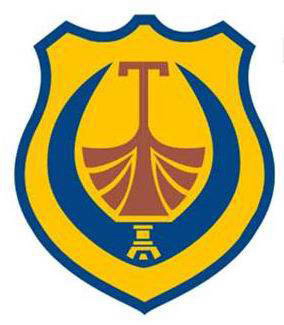 CRNA GORAOPŠTINA TIVATSekretar SO_________________________________________________________________________________Broj: 03-016/23-Tivat, _____. 2024.godineZ   A   P  I  S  N  I  Ko radu XVI sjednice Skupštine opštine TivatXVI sjednica Skupštine  opštine Tivat održana je 28.04.2024. godine u 09:00 časova u skupštinskoj sali Opštine Tivat.Sjednicom je predsjedavao predsjednik Skupštine Miljan Marković.Predsjednik Skupštine je upoznao prisutne sa Izvještajem opštinske izborne komisije po kojem je Nebojši Kašćelanu prestao mandat prije isteka vremena na koji je izabran, te da se Skupštini predlaže da se Nikoli Došljaku sa koalicione izborne liste „Prava stvar za Tivat svih nas“ verifikuje mandat odbornika  u SO Tivat.Prešlo se na utvrđivanje kvoruma.Na osnovu javne prozivke konstatovano je da sjednici prisustvuje 25 odbornika. Odsustvo sa sjednice opravdali su odbornici Dubravka Nikčević, Igor Petković i Zdravko Mitrović.Sjednici su prisustvovali  direktori preduzeća i ustanova  čiji su  izvještaji na dnevnom redu kao i Ivan Starčević, predstavnik Matice Boke koji je prijavio diskusiju po svim tačkama dnevnog reda. Prešlo se na usvajanje zapisnika sa XV sjednice SO Tivat.Primjedbi na zapisnik nije bilo.Zapisnik je usvojen  uz 17 glasova „za“, bez glasova „protiv“ i „uzdržan“.Sekretarka Skupštine Ivana Arandjus je predložila da se sa dnevnog reda povuče Poslovnik o radu Skupštine opštine, zbog  utvrđenih određenih nepravilnosti.“Poslovnik o radu Skupštine  Opštine Tivat” povučen je sa dnevnog reda uz 17 glasova „za“, bez glasova „protiv“ i „uzdržan“.Sekretarka Skupštine Ivana Arandjus je upoznala prisutne da je direktorica RJ “Azil” zamolila da se ova tačka ostavi za naredno skupštinsko zasijedanje,obzirom da nije u mogućnosti da prisustvuje sjednici Skupštine.“Plan i program rada DOO Komunalno Kotor- RJ Azil za napuštene pse za 2024.godinu” povučen je sa dnevnog reda uz 17 glasova „za“, bez glasova „protiv“ i „uzdržan“.Predsjednik Opštine Željko Komnenović je predložio da se tačka  “Predlog Odluke o davanju saglasnosti na Odluku Odbora direktora DOO Komunalno Tivat o utvrđivanju cijene grobnica” povuče sa dnevnog reda, dok se ne dobije saglasnost Agencije za zaštitu potrošača. Predlog je povučen  sa dnevnog reda uz 17 glasova „za“, bez glasova „protiv“ i „uzdržan“. Prešlo se na glasanje o dopunama dnevnog reda:“Izvještaj o radu JU Centar za kulturu Tivat sa finansijskim izvještajem za 2023. godinu” uvršten je u dnevni red uz 17 glasova ”za”,bez glasova “protiv” i “uzdržan”.“Predlog Odluke o izmjenama i dopunama Odluke o komunalnom redu”, uvršten je u dnevni red uz 17 glasova ”za”,bez glasova “protiv” i “uzdržan”.“Predlog Odluke o sufinansiranju adaptacije spoljnih djelova zgrada na teritoriji opštine Tivat” uvršten je u dnevni red uz 17 glasova ”za”,bez glasova “protiv” i “uzdržan”.“Predlog Odluke o izmjenama i dopunama Odluke o izgradnji pomoćnih objekata na teritoriji opštine Tivat” uvršten je u dnevni red uz 17 glasova ”za”,bez glasova “protiv” i “uzdržan”.“Predlog Odluke o izmjenama i dopunama Odluke o regulisanju saobraćaja na teritoriji opštine Tivat” uvršten je u dnevni red uz 17 glasova ”za”,bez glasova “protiv” i “uzdržan”.DNEVNI RED:Izvještaj o radu JU Dnevni centar za djecu i mlade sa smetnjama i teškoćama u razvoju Tivat sa finansijskim izvještajem za 2023.godinuIzvještaj o radu JU Centar za kulturu Tivat sa finansijskim izvještajem za 2023. godinu.Godišnji izvještaj o realizaciji godišnjeg programa obavljanja komunalnih djelatnosti DOO za odvođenje i prečišćavanje otpadnih voda za opštine Kotor i Tivat  za 2023. godinuIzvještaj o radu JU Muzej i Galerija Tivat sa finansijskim izvještajem za 2023.godinuIzvještaj o radu JU Gradska biblioteka Tivat sa finansijskim izvještajem za 2023.godinuPredlog Odluke o izmjeni Odluke o izgradnji lokalnih objekata od opšteg interesaPredlog Odluke o izgradnji lokalnog objekta od opšteg interesa - izvođenje radova na izgradnji infrastrukture za atmosfersku kanalizaciju, u zahvatu Izmjena i dopuna Detaljnog urbanističkog plana “Radovići“ (»Sl.list CG - opštinski propisi« br. 32/11), Državne studije lokacije »Dio Sektora 27 i Sektor 28« (»Sl.list CG« br. 7/2010)  i PUP- a Tivta do 2020.godine (»Sl.list CG- opštinski propisi« br. 24/10), katastarske opštine Radovići, Nikovići i MilovićiPredlog Odluke o izgradnji lokalnog objekta od opšteg interesa - izvođenje radova na izgradnji infrastrukture za kanalisanje fekalnih otpadnih voda za dio naselja Radovići, u zahvatu Izmjena i dopuna Detaljnog urbanističkog plana “Radovići“ (»Sl.list CG - opštinski propisi« br. 32/11) i PUP- a Tivta do 2020.godine (»Sl.list CG- opštinski propisi« br. 24/10), katastarske opštine Radovići, Nikovići i MilovićiPredlog Odluke o izgradnji lokalnog objekta od opšteg interesa - izvođenje radova na zamjeni postojećeg tranzitnog cjevovoda u naselju Radovići, u zahvatu Izmjena i dopuna Detaljnog urbanističkog plana “Radovići“ (»Sl.list CG - opštinski propisi« br. 32/11) i PUP- a Tivta do 2020.godine (»Sl.list CG - opštinski propisi« br. 24/10), katastarske opštine Radovići, Nikovići i MilovićiPredlog Odluke o izgradnji lokalnog objekta od opšteg interesa – parking garaže na dijelu kat.parc.br. 3398 KO Tivat, u obuhvatu DUP-a „Tivat-Centar“ (»Sl.list CG« opštinski propisi br. 21/18)Predlog Odluke o izmjenama i dopunama Odluke o izgradnji pomoćnih objekata na teritoriji opštine Tivat.Predlog Odluke o davanju saglasnosti na Odluku Odbora direktora DOO “Parking servis” Tivat o imenovanju izvršnog direktoraPredlog Odluke o izmjenama Odluke o porezu na nepokretnost u opštini Tivat.Predlog Odluke o podsticajima za razvoj poljoprivredePredlog Odluke o izmjeni Odluke o zabrani izvođenja građevinskih radova tokom ljetnje turističke sezonePredlog Odluke o davanju Turističkoj organizaciji Tivat poslovnog prostora na korišćenje i upravljanjePredlog Odluke o davanju na korišćenje i upravljanje Mjesnoj zajednici “Lastva” dijela objekta na k.p. 511 KO Donja LastvaPredlog Odluke o izmjenama i dopunama Odluke o komunalnom redu.Predlog Odluke o izmjenama i dopunama Odluke o regulisanju saobraćaja na teritoriji opštine Tivat.Predlog Odluke o sufinansiranju adaptacije spoljnih djelova zgrada na teritoriji opštine Tivat.Predlog Odluke o razrješenju jednog člana Skupštine DOO ” Vodacom”Predlog Odluke o prestanku mandata jednom predstavniku opštine Tivat u Skupštini Turističke organizacije TivatDnevni red u cjelini je usvojen uz 17 glasova ”za”,bez glasova “protiv” i “uzdržan”.Izvještaj o radu JU Dnevni centar za djecu i mlade sa smetnjama i teškoćama u razvoju Tivat sa finansijskim izvještajem za 2023.godinuRada tijela razmatrala su sve tačke dnevog reda o kojima je Skupštini podnijet izvještaj.Diskusije nije bilo. Izvještaj je usvojen uz 19 glasova “za”, bez glasova “protiv” i “uzdržan”.Izvještaj o radu JU Centar za kulturu Tivat sa finansijskim izvještajem za 2023. godinuZa diskusiju se javio odbornik Vatroslav Belan koji je podsjetio da je na nekoj od prethodnih sjednica  pohvalio plan ustanova, te dodao da je i izvještaj na tom fonu. Postavio je pitanje direktoru na koji se period odnosi njegova primjedba vezana na tehničke nedostatke, i da li je to mantra svakog novog rukovodioca da mu je prethodni ostavio rasulo. Drugo pitanje se odnosilo na aferu u prethodnom periodu koja se tiče kandidatkinje za posao u Centru za kulturu, koja je na društvenim mrežama optužila direktora Božovića za namješten konkurs i neprimjereno ponašanje,nepostupanje u skladu sa zakonom kod arhiviranja dokumenata pa mu je, u interesu Skupštine, Centra za kulturu i njegovom ličnom, tražio da pojasni o čemu je riječ. Pošto se ta građanka istim povodom obratila i predsjedniku opštine, odbornik Belan je  postavio predsjedniku opštine Željku Komnenoviću da li je primio to pismo.Direktor JU Centar za kulturu Goran Božović je odgovorio da je vrlo precizno opisano šta je urađeno u ustanovi, odnosno da je zatekao vrlo loše administrativno i organizaciono stanje, pa je trebalo gotovo svaki akt zamijeniti, što je i urađeno, od Pravilnika o sistematizaciji, pa nadalje, a istovremeno nije se gubio fokus sa programa. Naglasio je da nikada nije postojala Odluka o cijeni karte za konkretan program, odnosno ni za pozorišne predstave, ni za bioskopske projekcije, samo je postojao nezvaničan okvir. Osvrnuo se i na problem zakupa prostora ukazujući na primjer štetnog ugovora: „Za zakup poslovnog prostora u zgradi, koji iznosi preko 200m2 je 10 godina unazad pisalo 60 kvadrata i 500 eura sa uračunatim PDV-om je iznosio mjesečno zakup, koji nikad redovno nije plaćan, čak i sa kašnjenjima do godinu dana. “Mogao se taj ugovor svakog mjeseca prekinuti, ali niko nije imao petlju da to uradi. Iznajmiti noćnom klubu takav prostor, ja ne znam ima li garsonjera za taj novac na mjesečnom nivou!“ To je trebalo podići na 3.000 eura,kazao je Božović te napomenuo da je on tako ugovorio sa novim zakupcem. Kazao je i da programi Purgatorija nisu na vrijeme donošeni, a da on već sada ima 99 odsto programa i da je sve to krivica svih prethodnih i direktora i savjeta. Što se tiče pomenute “afere”, kazao je da se ona ne tiče izvještaja, jer se dogodila 2024, te da je to vrlo neprijatno, jer je u pitanju familijarni odnos.”Da se nekim slučajem zaposlila u Centru za kulturu, đe sam ja direktor,vjerovatno me ne bi more opralo kako sam zaposlio ženu od brata,  a sada ne valja teza što se nije zaposlila žena od brata.Vrlo zakonito i transparentno je sproveden proces zapošljavanja. Vazda stojim na raspolaganju svim nadležnim institucijama za provjeru navedenog.Postojao je rok za žalbu, nikakva žalba nije stigla. Kandidatkinja nije imala urednu dokumentaciju,imala je dva dokumenta koja nisu bila validna, tako da formalno nisu bili ispunjeni uslovi. “Ova strana priče nije ni časna ni etička sa Vaše strane gospodine Belan, a sa druge strane zahvaljujem na pohvalama za plan ustanove kao i za ovaj izvještaj”, zaključio je direktor Božović.Predsjednik opštine Željko Komnenović je kazao  da “što se tiče Centra za kulturu, igra na rezultat, što je ta javna ustanova i postigla uspješnom 2023. godinom, jer su to pokazale i Purgatorije i ostali programi, nadajući se da će se 2024. primaći tom rezultatu. Da je kultura veoma važan segment truda i rada lokalne uprave pokazuje veliki iznos iz budžetskih sredstava, a vraćen je pečat i račun Centru, o čemu sad odgovaraju direktor i Savjet ustanove. On je kazao da vjeruje da je pomenuti konkurs sproveden u skladu sa zakonom, a ako nije, postoji žalba. Kazao je da je služba za internu reviziju sprovela reviziju da bi pomogla administrativno na unapređenju njihovog rada, te da je Centar za kulturu na dobrom putu.Odbornik Adrijan Vuksanović  postavio je pitanje direktoru Božoviću” da li je on kao čelni čovjek ustanove čovjek kontinuiteta, ili diskontinuiteta, jer kad se treba pohvaliti nečim, govori o kontinuitetu, a kad treba da dodatno istakne svoje zasluge, govori o katastrofalnom stanju, koje je zatekao i onda je u pitanju diskontinuitet. Kroz čitav izvještaj se to osjeća, a Božovićeve riječi da prethodni menadžment nije imao znanja opovrgava to što je taj menadžment od Centra za kulturu napravio brend, pa je on i u Evropskom parlamentu slušao o Purgatorijama”. Ukazao je na nedostatak u hijerarhiji, jer ne postoji umjetnički direktor, što predviđaju članovi 26 i 46 Zakona o kulturi. Kao pripadnik hrvatske zajednice, rekao je da to govori iz iskustva, vezano za dvije manifestacije, koje su oni organizovali, a koje su pokazale nedostatak umjetničkog direktora. Pomenuo je promociju knjige Miodraga Radojičića Šoka „Smrt je uvijek u modi“, koja govori o agresiji na Dubrovnik, kao i na promociju Budvanske pjesmarice. Prvoj promociji je prisustvovao i Boris Njavro, predsjednik  društva Dubrovačkih pisaca, sa idejom pomirenja, zbližavanja i liječenja rana, a g-din Božović je tražio oko 800 eura za održavanje te književne manifestacije u Centru, pa ga je Vuksanović pitao je li to zdrav odnos prema ružnoj prošlosti. Za održavanje drugog programa u organizaciji HNV-a, iz Centra je rečeno da nemaju tehničkih mogućnosti. Postavio je pitanje  ima li u naznakama imenovanje umjetničkog direktora. U članu 46 se kaže da on ne mora postojati ako je poslovni direktor izuzetni kulturni djelatnik, ili ostvareni umjetnik.Direktor JU Centar za kulturu Tivat Goran Božović je kazao da izlaganje odbornika Vuksanovića  nema gotovo dodirnih tačaka sa predmetnim izvještajem, te da bezbrojnom dokumentacijom može pokazati kako je bilo i kako je sad,kad je u pitanju organizacija i administracija. S druge strane, istakao je: „U umjetničkom i kreativnom smislu je bilo izuzetnih pojedinaca koji su utemeljili festival Purgatorije i velika počast i hvala za to i to ću vazda reći.“ Za umjetničkog direktora je kazao da ga niko nije spomenuo ranije, ni za četiri godine mandata Nevena Staničića, koji nije istaknuti umjetnik, ni kulturni djelatnik kao profesor književnosti: „Ili, ako ih jeste zadovoljio Staničić, onda te kriterijume zadovoljavam i ja sa svojom biografijom, vezanom za dugogodišnji rad, otkad sam prohodao. Bavim se kulturom i umjetnošću iz entuzijazma i ljubavi, to nema nigdje zabilježeno a kad je bila vd direktorica, nije bilo pitanja o umjetničkom direktoru.“U drugom krugu diskusije, Odbornik Vatroslav Belan postavio je pitanje g-dinu Božoviću šta je neetički u pitanju kad postoji  problem u instituciji. Što se tiče konstatacije da bi bilo komentara da je zaposlio snaju, prigovorio je gospodinu Božoviću da je ipak bilo drugih zapošljavanja rodbine, pa  da mu to onda nije valjan argument. Pitao ga je zašto nisu zaveli dokument pomenute građanke, ma kakvog da je sadržaja, te da li joj je zaista bio zabranjen ulazak u Centar za kulturu.Predsjednik Skupštine  Miljan Marković je zamolio odbornika Belana da se vrate na temu dnevnog reda, posebno jer ni građanka o kojoj je riječ nije prisutna i ne može da govori. Proceduralno,odbornica Ankica Bogdanović takođe je upozorila odbornika Belana da je tema Izvještaj Centra za kulturu za 2023. godinu, u kojoj nema onoga o čemu on govori. Tome se pridružila i odbornica Sanja Vuković. Direktor JU Centar za kulturu Goran Božović je zahtjevao  da se više ne priča o priči „iz žute štampe“, te da će govoriti institucije sistema o tome. Kazao je da neće zavoditi nijedan dokument, u kome se neko neprimjereno obraća Centru.Odbornik Dejan Risančić je istakao da se o svemu pričalo samo ne o izvještaju o radu za 2023.godinu.„Raznovrsnim programom i marljivim radom g-din Božović je dokazao da  smo ga stavili na pravo mjesto. Klub DSS će glasati za izvještaj o radu.Želimo mu puno uspjeha i u narednoj godini“, naglasio je.Odbornica Sanja Vuković se osvrnula na član 88 Poslovnika i zahtijevala od predsjednika Skupštine da upozori  ili oduzme riječ učesniku ili odborniku kada se udalji od teme koja je predmet rasprave. Naglasila je da je tema otišla u potpuno drugom smjeru i da nije primjerena ovom domu.Odbornik Vatroslav Belan se izvinio zbog teme koju je pokrenuo jer se desila u 2024.godini, kršeći Poslovnik u formalno-pravnom smislu i zamolio predsjednika i odbornike da se od ovog momenta drže istih aršina.Odbornica Milanka Brajković je pohvalila izvještaj, ističući kvalitet, trud, posvećenost i rezultate Centra za kulturu. Postavila je pitanje direktoru kada će početi onlajn prodaja karata, na što je direktor odgovorio da se proces privodi kraju, da se odužilo jer su morali da angažuju četiri firme, od kojih dvije iz Srbije. On je takođe odgovorio odborniku Belanu da nikad nikome nije zabranio ulazak u CZK, a pozvao je i odbornicu Anu Vuksanović povodom navoda odbornika Vuksanovića da kaže kakvu saradnju HNV i hrvatska zajednica imaju sa direktorom CZK, koji im uvijek drži otvorena vrata. Kazao je da hrvatska nacionalna zajednica već ima prostor u kome radi u Domu kulture u Donjoj Lastvi, te da traže “leba preko pogače”. “Programe sa političkom konotacijom ne možete držati, izvolite platite zakup pa možete da držite politički skup”, naglasio je Božović.Odbornik Adrijan Vuksanović je kazao  da hrvatska zajednica neće biti getoizirana.“Tačno je da imamo prostor u Domu kulture u Donjoj Lastvi. To je prostor koji su podigli naši preci za potrebe hrvatskog sokola, to je jedini Dom kulture nakon potresa 1979.godine koji nije bio obnovljen i ova generacija Hrvata  ga je obnovila.Neće nas niko istjerati samo u taj prostor.Tivat je grad onih kojih ga vole, žive u njemu i koji žele da poštuju multinacionalni i vjerski sklad. I opet ćemo vam tražiti organizaciju u CZK. Vaš odnos je takav da ste tražili da naplatite promociju romana koji pokajnički govori o svemu što se dešavalo devedesetih godina, a tiče se Dubrovnika.  Vi kao psiholog bi trebalo da gledate malo širu cjelinu. Naš je dom kulture „Josip Marković“, kao što je i vaš, kao što je i Centar za kulturu i vaš i naš”.Odbornica  Renata Bergam Grandis je kazala  da nam fali kompletan menadžment i u državi i u institucijama i da se moramo dogovoriti o svemu, jer živimo u istom gradu, da su odbornici raznih nacija, ali su tu da rade za dobro građana i da svi treba da se drže teme.Odbornica Ana Vuksanović je rekla da bi bilo nepošteno da kaže da nisu imali dobru saradnju sa Centrom za kulturu i spomenula dva koncerta, koje su organizovali. Gledajući cjelokupnu situaciju o kojoj je govorio odbornik Adrijan Vuksanović, ukazala je da je bilo elemenata sa kojima nisu zadovoljni. Istakla je da niti Hrvatska zajednica želi da bude shvaćena kao neko ko getoizuje, niti da dozvoli da sama bude getoizirana. Smatraju da njihovi programi zaslužuju što veću prezentnost, koju može dati Centar za kulturu, pa će, bez obzira što imaju svoj prostor tražiti da koriste i taj prostor, koji je bolje tehnički opremljen.Odbornik Ćazim Lisičić postavio je pitanje  kako je 23.000 eura novca građana otišlo na kupovinu novog vozila, te da li je zaista bila potreba za novim i zašto im ga Opština nije mogla dati, kad su darivali druge opštine.Direktor JU Centar za kulturu Tivat Goran Božović je rekao da su u izvještaju objasnili potrebu vezanu za auto. Trebalo im je novo vozilo – limuzina zbog transfera umjetnika i organizacionih razloga. Što se tiče navoda odbornika Adrijana Vuksanovića o promociji, koju nisu mogli da im organizuju iz tehničkih razloga, rekao je da je u pitanju događaj vezan za 17. maj ove godine, kada samostalna predstava Centra za kulturu učestvuje na festivalu, zbog čega će ćitava ekipa biti na putu, te podvukao da to nikakve veze nema sa izvještajem za 2023.godinu.Predsjednik Skupštine je informisao pristutne da su u sali prisutni odbornici Ilija Janović i Igor Petković.Predsjednik Skupštine i odbornik Miljan Marković je istakao da će podržati ovaj izvještaj, te naglasio da su događaji koje je organizovao Centar za kulturu bili na zavidnom nivou i na čast i ponos opštine Tivat.Izvještaj o radu je usvojen uz  16 glasova”za”, 3 “protiv”, bez “udržanih” glasova.             Godišnji izvještaj o realizaciji godišnjeg programa obavljanja komunalnih djelatnosti DOO za odvođenje i prečišćavanje otpadnih voda za opštine Kotor i Tivat  za 2023. godinuUvodno izlaganje po ovoj tački dnevnog reda dao je direktor Stefan Čobanović.Odbornik Ćazim Lisičić je pohvalio izvještaj, ali ga je i zanimalo da li je definisan cjenovnik usluga, odnosno zašto nisu dobili dozvolu za formiranje cijena i zašto još nije potpisan ugovor o povjeravanju između opština Kotor i Tivat.Direktor Stefan Čobanović je istakao da je to stvar opština Kotor i Tivat, i da se, do potpisivanja ugovora, društvo finansira iz budžeta opštine.Sekretarka Sekretarijata za saobraćaj i stambeno komunalne djelatnosti Mirela Jarić je istakla da se ne slažu u potpunosti oko tačaka sa kotorskom opštinom sa kojom  vode pregovore. Ukazala je da se mora riješiti pitanje imovine koja se vodi na VIK Kotor i Tivat i da je to proces koji traje. Izrazila je nadu  da će se u skorije vrijeme i to riješiti.Predstavnika NVO “Matica Boke” Ivana Starčevića  je zanimalo da li se riješio problem neprijatnog mirisa koji se širi iz tunela odnosno kanala u neposrdnoj blizini postrojenja. Postavio je pitanje i da li su ugrađeni biofilteri za smanjenje i širenje neprijatnog mirisa na naselje, posebno u vrijeme turitičke sezone, i ako nije razmišlja li se o tome da se radi na rješavanju tog problema.Pojašnjavajući da to nije u nadležnosti postrojenja direktor Stefan Čobanović je kazao da je u tunelu odnosno kanalu na ulazu u postrojenje, Vodovod i kanalizacija Tivat ugradio biofiltere čime se značajno smanjio neprijatan miris. Istakao je da u postrojenju nisu u skorije vrijeme imali pritužbi.Predsjednik Skupštine i odbornik Miljan Marković je ponovio da taj dio nije u nadležnosti postrojenja,  ali da se taj problem što prije treba riješiti. On je podsjetio da je taj dio ranije bio zatvoren željeznim vratima podložnim  koroziranju i da se to može riješiti jedino zamjenom sa  PVC da bi se zatvorio tunel, jer u zavisnosti koji vjetar duva nosi neprijatan miris prema naselju ili postrojenju.Predstavnik NVO Matica Boke Ivan Starčević nije se složio sa navodima odbornika Markovića,  jer prema njegovom mišljenju zbog zatvaranja PVC može doći do nagomilavanja metana i eksplozivnih materija. Marković je pojasnio da je u pitanju  betonski rov koji na sebi ima betonske ploče koje nisu hermetički zatvorene. Fizički se može zatvoriti pod uslovom da se uvede usisivač za crpljenje metana. On je naglasio da je potrebno napraviti analizu troškova i uvrstiti u budžet za narednu godinu i konačno riješiti taj probem.Za riječ se javio odbornik Igor Petković kojeg je interesovalo zašto u ovom izvještaju nema nikakvih navoda vezano za rezultat vode. Drugo pitanje se odnosilo da li se prema sistematizaciji za mjesto rukovodioca zahtijeva VII stepen ili neki drugi.Direktor  Stefan Čobanović je odgovorio da izvještaj sadrži dio koji se odnosi na kvalitet vode u bazenima i da nije bilo značajnijih prekoračenja. „Imali smo nekoliko puta prekoračenja fosfora, ali se gleda i radi prosječna godišnja vrijednost kako bi se utvrdilo da li je u granicama”.
Što se tiče koordinatora, po sistematizaciji može da se zaposli osoba koja ima VII 1 stepen stručne spreme, isključivo elektroinžinjer, ali kako nema tog kadra na to mjesto je angažovan honorarni saradnik, za što su dobili saglasnost Agencije. Naglasio je da će čim nađu elektroinženjera odmah ga primiti na puno radno vrijeme.Odbornika Ćazima Lisičića je zanimalo zašto je rađena prenamjena vozila i u te svrhe utrošena sredstva od donacija, a vozilo nije u upotrebi, odnosno nema saglasnost da vrši crpljenje septičkih jama.Direktor Stefan Čobanovića je odgovorio da u društvu nisu mogli znati da li će biti usvojen ugovor o povjeravanju, ali da se vozilo koristi za potrebe na postrojenju tokom kupljenja masnoće i čišćenja bazena.  On je naveo da cijene zavise od ugovora o  povjeravanju.Izvještaj kao i rad direktora pohvalila je odbornica Ana Vuksanović.Navela je da će i ovog puta biti uzdržana prilikom glasanja.  Potpredsjednik opštine Jovan Brinić je takođe pohvalio izvještaj i rad direktora.  On je istakao da se vozilo koristi i dao primjer crpljenja septičke jame ambulante u Radovićima.Što se tiče tunela za odvod otpadnih voda, potpredsjednik je rekao da je izgrađen prije 20-30 godina i da nisu značajna sredstva koja bi se izdvojila iz budžeta da bi se taj problem riješio.Predstavnik NVO Matica Boke Ivan Starčević je izrazio nadu  da će biti pokrenuta inicijativa da se formira opštinsko radno tijelo za rješenje tog problema.Izvještaj je usvojen uz 15 glasova”za” i 2 “uzdržana” glasaIzvještaj o radu JU Muzej i Galerija Tivat sa finansijskim izvještajem za 2023.godinuUvodno izlaganje po ovoj tački dnevnog reda dala je direktorka JU Muzej i galerija Danijela Đukić.Za riječ se javio odbornik Igor Petković koji je postavio  pitanje  direktorici zašto se u konkursima poziva na neke druge jezike, a ne na službeni crnogorski jezik, da li je to bio previd ili je nešto drugo u pitanju.Direktorica JU Muzej i galerija Danijela Đukić je objasnila da to nije bio previd, već je pravilnik o radu konkursa koji se odnosio na zemlje regiona pogrešno shvaćen, tj. pogrešan je bio pristup razumijevanju člana pravilnika. Takođe je naglasila da je javno rekla da će to ispraviti, što je i učinjeno. Dodala je da je njeno dosadašnje djelovanje uvijek bilo u cilju promocije evropskih vrijednosti, crnogorske i lokalne kulturne baštine i poštovanje kulture različitosti i da će tako i ostati.Odbornica Ankica Bogdanović je pohvalila izvještaj JU Muzej i galerija Tivat, njihov odgovoran i predan rad, veliki broj manifestacija, posebno edukativni rad sa djecom na upoznavanju kulturne baštine svog kraja. Takođe je pohvalila činjenicu što je ta ustanova postala član Udruženja mediteranskih pomorskih muzeja, Udruženja evropskih muzejskih organizacija i Balkanske mreže muzeja.
Pohvale za edukativan rad sa djecom na temu upoznavanja sa kulturnom baštinom imao je odbornik  Ćazim Lisičić te postavo  pitanje koliko je radionica sa djecom organizovano, ukazujući da djeca od malih nogu treba da se upoznaju sa djelatnošću muzeja, i upitao direktoricu kakvi su dalji planovi..Đukić je odgovorila  da je održano pet radionica kroz projekat „Mali čuvari lokalne baštine“ a što su dalje nastavili kroz učestvovanje na konkursu „Dani evropske baštine“ sa Igrom memorije. Takođe su za dječiju nedjelju osmisli bojanku „Kula i galeb“ čime su privukli veliki broj djece, što je pohvalila Evropska muzejska akademija i kandidovala ih za međunarodnu nagradu.Odbornica Ana Vuksanović je takođe pohvalila rad JU Muzej i galerija i postavila tehničko pitanje koje se tiče evidencije donacija ustanovi koje nisu umjetnička djela. Konkretno se tiče dvije vrijedne knjige koje je HNV doniralo Muzeju a nema ih na popisu doniranih predmeta.Takođe je sugerisala da izvještaj sadrži neke interne procedure koje oni kao odbornici ne treba da znaju. U drugom krugu diskusije odbornik Igor Petković je istakao da je direktorica svjesno izopštila crnogorski jezik, te da je time prekršila i Ustav Crne Gore.Direktorica Danijela Đukić je rekla da je to tumačenje odbornika Petkovića, a da ona sama zna koji su bili njeni koraci za koje se uvijek trudi da budu po zakonu. Dodala je da to nije bila nikakva namjera, niti je to bio nikakav skandal i uvreda, a da su muzeji uvijek bili mjesta za dijalog.
Odbornik Vatroslav Belan je podsjetio da je Liberalna partija  pokrenula tu temu, ali da im je u korektnoj komunikaciji sa direktoricom objašnjeno da je to bila odluka Savjeta JU Muzej i galerija i da je na njihovu molbu problematičan dio u javnom pozivu ispravljen, nakon čega se više nije polemisalo.Izvještaj je usvojen uz 17 glasova “za” i 2 glasa “uzdržan”.Izvještaj o radu JU Gradska biblioteka Tivat sa finansijskim izvještajem za 2023.godinuOdbornica Milanka Brajković je pohvalila Izvještaj, posebno kada je u pitanju saradnja sa djecom, škole stripa i crtanja kao i dobre tribine, manifestacije i stručno usavršavanje zaposlenih. Predložila je da u parku bude jedna pokretna biblioteka sa knjigama,gdje bi građani mogli da posude knjigu i da je vrate kada je pročitaju, što se može uraditi sa volonterima iz srednje škole Mladost.Izvještaj je usvojen uz 17 glasova “za” i bez glasova “protiv” i “uzdržan”.Predlog Odluke o izmjeni Odluke o izgradnji lokalnih objekata od opšteg interesaUvodno izlaganje po ovoj tački dnevnog reda dala je sekretarka Sekretarijata za uređenje prostora Milica Manojlović.Diskusije nije bilo.Odluka je usvojena uz 16 glasova “za”, bez glasova “protiv” i “uzdržan”.bez glasova “protiv” i “uzdržan”.Predlog Odluke o izgradnji lokalnog objekta od opšteg interesa - izvođenje radova na izgradnji infrastrukture za atmosfersku kanalizaciju, u zahvatu Izmjena i dopuna Detaljnog urbanističkog plana “Radovići“ (»Sl.list CG - opštinski propisi« br. 32/11), Državne studije lokacije »Dio Sektora 27 i Sektor 28« (»Sl.list CG« br. 7/2010)  i PUP- a Tivta do 2020.godine (»Sl.list CG- opštinski propisi« br. 24/10), katastarske opštine Radovići, Nikovići i MilovićiSekretarka Sekretarijata za uređenje prostora Milica Manojlović je predložila da se o tačkama 7,8 i 9 vodi jedinstvena rasprava jer se odnose na istu trasu. Uz 18 glasova “za”, bez glasova “protiv” i “uzdržan” prihvaćen je predlog.Uvodno izlaganje po ovim tačkama dnevnog reda dala je sekretarka Milica Manojlović.Za riječ se javio odbornik Ilko Klakor koji je naglasio da je  poslije 30 godina  ovo kapitalno ulaganje u Krtole što je za svaku pohvalu, i da su investicije bitne ne samo za građane nego i za školu, vrtić, zdravstvene ustanove, te da će Krtoljska lista glasati za njihovo usvajanje.Predstavnik NVO “Matica Boke” Ivan Starčević je istakao da su odluke i praktične i pragmatične, da će njima biti riješen višegodišnji problem priključaka Krtola i da se nada da će posao biti završen u što kraćem roku. “Planska dokumentacija je recidiv prošlosti pa u DUP-u Radovići nije postojala ni trasa atmosferske kanalizacije. Matica Boke i MZ Krtoli godinama insistiraju da se to napravi i rade izmjene i dopune DUP-a Radovići u kome će biti i prostori za javni parking ili garažu”, rekao je Starčević. Sekretarka Manojlović je pojasnila da je neophodno raditi izmjene svih DUP-ova, posebno onih koji su stariji a ovaj o kojem je riječ je iz 2011. godine. Cilj je sačekati izradu Prostornog plana za opštinu Tivat, pa onda ići u reviziju svih postojećih detaljnih planova. Mjesnoj zajednici Krtole je predložila da upute inicijativu za rješavanje problema garaže ili parkinga jer se to može riješiti kroz odluku o lokalnim objektima od opšteg interesa.Potpredsjednik opštine Jovan Brinić  je ukazao da prva faza izgradnje kanalizacione mreže kroz Krtole pokriva priključenje najznačajnijih objekata – škole, Doma zdravlja i velikih zgrada koje se grade. Mudro upravljanje opštinskim budžetom prethodnih godina dovelo je do toga da se svoja sredstva ulažu u vodovodnu i kanalizacionu mrežu.Predsjednik Skupštine i odbornik Miljan Marković je dao podršku ovom projektu kao i svim budućim infrastrukturnim projektima vezanim za grad Tivat. Istakao je da ne smijemo dozvoliti situaciju iz koje nemamo izlaz pa se stvari moraju uraditi „pod moranje“.Naglasio je da podržava ove tačke i da će glasati za odluku.Odluka je usvojena uz 19 glasova “za”, bez glasova “protiv” i “uzdržan”.Predlog Odluke o izgradnji lokalnog objekta od opšteg interesa - izvođenje radova na izgradnji infrastrukture za kanalisanje fekalnih otpadnih voda za dio naselja Radovići, u zahvatu Izmjena i dopuna Detaljnog urbanističkog plana “Radovići“ (»Sl.list CG - opštinski propisi« br. 32/11) i PUP- a Tivta do 2020.godine (»Sl.list CG- opštinski propisi« br. 24/10), katastarske opštine Radovići, Nikovići i MilovićiOdluka je usvojena uz 19 glasova “za”, bez glasova “protiv” i “uzdržan”.Predlog Odluke o izgradnji lokalnog objekta od opšteg interesa - izvođenje radova na zamjeni postojećeg tranzitnog cjevovoda u naselju Radovići, u zahvatu Izmjena i dopuna Detaljnog urbanističkog plana “Radovići“ (»Sl.list CG - opštinski propisi« br. 32/11) i PUP- a Tivta do 2020.godine (»Sl.list CG - opštinski propisi« br. 24/10), katastarske opštine Radovići, Nikovići i MilovićiOdluka je usvojena uz 19 glasova “za”, bez glasova “protiv” i “uzdržan”.Predlog Odluke o izgradnji lokalnog objekta od opšteg interesa – parking garaže na dijelu kat.parc.br. 3398 KO Tivat, u obuhvatu DUP-a „Tivat-Centar“ (»Sl.list CG« opštinski propisi br. 21/18)Uvodno izlaganje po ovim tačkama dnevnog reda dala je sekretarka Sekretarijata za uređenje prostora Milica Manojlović.Za riječ se javio odbornik Vatroslav  Belan koji je izrazio zabrinutost:„Danas je pred odbornike došao predlog odluke, a onda kažete možda se neće izgraditi.Valjda se prvo analizira, pa onda dodje pred ove odbore.Po meni, kada je Skupština kao najviši organ donijela neku odluku ona je utemeljena,izanalizirana i u projekat se ide. Privatno – javno partnerstvo je savjet svih biznis stručnjaka. Te garaže dosta ruže prostor, ali kada date investitoru povećavate biznis, ambijentalnu cjelinu a takođe se rješava i problem. Moja je  sugestija da idete u takvu vrstu privatno javnog partnerstva“.Sekretarka Milica Manojlović je odgovorila da nije obaveza da se nešto izgradi ako se usvoji, te da se mnoge stvari pokažu neopravdane detaljnim analizama. „Opravdanije je graditi pod zemljom parking prostore, ali sama lokacija  je veoma blizu moru. Prilikom izrade tehničke dokumentacije sve se mora analizirati. Izrada glavnog projekta se mora sprovesti u skladu sa javnim konkursom. Ovo su samo koraci koji će nam u konačnom dati podatke da donesemo odluku da li je opravdano ili nije“ Za riječ se javio odbornik Ilija Janović koji je mišljenja da prostor koji Tivat trenutno ima u centru grada ne zaslužuje ovakva rješenja. Od nekih prethodnih najava  se odustalo, pa se sad traži rješenje. Stvarajući ovakvu mogućnost izgradnje, ne slažem se da se ide u privatno – javno partnerstvo. Ovakav prostor davati na izgradnju,upotrebu privatnom licu jasno mi aludira na određene lobije. Donosimo odluku u kojoj nemamo osnovne parametre, šta želimo, koja je vrijednost koju ćemo izvući, cijena, ne znamo kako ćemo obezbijediti prilaz. Nisam ja zadovoljan ni trenutnim stanjem, ali svakako ne bih volio gledati „skalameriju“ u tom dijelu grada. Propuštene su prilike, idealno bi bilo da se etažna izgradnja planirala kod Muzičke škole. Prostor se ne komercijalizuje. Cijena investicije je bila preko 200 hiljada eura , za još malo veću sumu novca tu je mogla biti montažna ili nadzemna garaža. Isplativost ukopavanja u teren neće biti dobra. Nije dobar postupak, da danas nešto usvajamo, a ko zna šta ćemo morati kroz par mjeseci sa kakvim dopunama i izmjenama“.Sekretarka Milica Manojlović je rekla da će studija saobraćaja pokazati šta to stvara gužve, te da je prema prethodnoj, preporuka bila da garaža bude što bliže centru grada. Ona je kazala da se od parkinga u Arsenalskoj ulici nije odustalo, te da su date instrukcije da se ta odluka revidira. Objasnila je da te garaže ne moraju biti „skalamerije“ već objekti koji osvajaju i nagrade za idejna rješenja.„Ova odluka je samo davanje uputstva za dalje studije opravdanosti. Saglasna sam da lokacija nije idealna, mi u centru Tivta ne možemo naći idealnu, ali sam  za to da razmatramo“.Predsjednik Skupštine i odbornik Miljan Marković je saglasan sa ostalima da Tivat ima ozbiljan problem sa parkingom.„Ranije su već iskorišteni resursi odlukom o prodaji zemljišta, pa smo sada prinuđeni da svaki prostor koji ima namjenu za parking maksimalno iskoristimo. Ovo je inovativan pristup korištenja prostora. Glasaćemo za ovu odluku u onom dijelu gdje se daju mogućnosti i opcije da se razmotri kako  je moguće u maksimalnom koeficijentu iskoristiti prostor na toj lokaciji. Podsjetiću da je ranija vlast tražila da se Parking servis da privatnoj kompaniji sa izgovorom da im nije isplativo to poslovanje. Tako da i za ovaj projekat može Parking servis da bude investitor, to je sigurna dobit. Tu bi bili svi na dobitku“.Predsjednik opštine Željko Komnenović je istakao da se „ovdje se provlači važnost pojedinačnog interesa“ i kazao da niko ne može spriječiti odluke od javnog interesa. „Parking kod Muzičke škole će uskoro biti u sistemu naplate Parking servisa.Sve što radimo, radimo zbog opšteg interesa. Kao što je sad na trasi S7 nikao nelegalni objekat koji moramo da uklonimo, jer ulazimo u izgradnju  bulevara kroz Tivat. Nećemo robovati pojedinačnim,ličnim interesima. Nije tačno da smo odustali od parkinga u Arsenalskoj ulici. Neće se desiti „skalamerije“,tražićemo najbolje arhitektonsko rješenje. Uskoro će biti na javnoj raspravi idejno rješenje za vatrogasni dom i policijsku stanicu, kao i pijacu iza hotela Pine gdje će svakako biti i dio parkinga. Ovo su sve iznuđena rješenja i koja mi moramo da donesemo da bi riješili pitanja budućnosti jer gost, a ni domaći neće imati gdje da se parkira. Ova odluka nije konačna, ali je način da dodjemo do rješenja. Nema Opština svoju imovinu, te smo šanse prokockali. Mi ćemo za infrastrukturu morati, dragi građani, kupovati zemljište. Grad nije ostao isti, pa ne može ni infrastruktura. Nema lakih rješenja, zaključio je Komnenović“.Riječ je dobila odbornica Sanja Vuković koja se složila sa prethodnicima da lokacija nije idealna.„Imali smo lokaciju,kao što je predsjednik rekao iza kuće Jankovića,ali tu  postoje neriješeni imovinko pravni odnosi,.Najidealnija pozicija bi bila u Arsenalskoj ulici blizu ljetnje pozornice ali zbog same blizine  pozornice ne odgovara. Idealna lokacija je bila kod Doma zdravlja ali je prethodna vlast prodala Centralnoj  banci. Tivatska Akcija će glasati za ovu odluku. Što se tiče privatno javnog partnerstva  ne slažem se sa gospodinom Belanom, slažem se sa gospodinom Janovićem, smatram da je značajno da takvi objekti ostanu u vlasništvu opštine i da opština njima raspolaže. Ukoliko bi došao predlog za privatno javno partnerstvo za izgradnju garaže, on mora doći pred Skupštinu i tada ćemo se izjašnjavati“ Odbornica Sandra Sindik je istakla da je raduju rješenja koja su spremni da implementiraju i predložila da se izgled buduće garaže uklopi sa hotelom.Ukazala je da je parking na tom prostoru stalno bio, pa je čudi šta je problem.Istakla je da podržava ovu odluku.Odbornica Zorica Bulatović je istakla da će Demokrate podržati odluke, ali da su protiv privatno -javnog partnerstva.Potpredsjednik opštine Jovan Brinić je naglasio da je parking potreban,ne sporan.„Tek u sljedećoj fazi treba da dođe pitanje kako treba biti izvedeno, ne vidim što se kao političke partije sad izjašnjavamo“.Odbornik Janović Tonći je istakao da je oduševljen ovom odlukom, te da je svaka vlast bila kritikovana zbog parkinga i saobraćajnih gužvi. „Znamo koje su gužve, i sad nam je problem hoćemo li ili nećemo da je gradimo na mjestu gdje se već parkiraju vozila. Kako će izgledati, to je već stvar analize, ekonomske isplativosti  svakako. Ne bježim od privatno – javnog parterstva. Da raspravljamo o izgledu i svemu da, ali da sporimo da li da gradimo ili ne, to nema smisla.“Predstavnik NVO “Matica Boke” Ivan Starčević kazao je da „džabe mi planiramo, kad glavnu riječ vodi Podgorica“.„Nije njih briga za probleme, već samo koliko para mogu povući od nas. Ako može da se radi eksproprijacija za neke velike projekte, može i za ovo“.Odbornik Vatroslav Belan je ostao pri mišljenju da onda u ovom slučaju Skupština donosi odluku o propitivanju uslova za izgradnju garaže, a ne odluku o izgradnji garaže, prema onome što su rekli sekretarka Sekretarijata i predsjednik Opštine. “Ja sam uvijek za ono - ako će se nešto desiti, bolje je da se desi prije nego kasnije. Moraju se povući pametni potezi i razmišljati o budućnosti.„S pravom kritikujete bivšu vlast, zato budite hrabriji i predviđajte budućnost. I ranije sam rekao da kad već imamo novca dajte da razmišljamo o kupovini zemljišta. Ne treba bježati od privatno – javnog partnerstva, jer za nula eura budžeta građana dobijate garažu koja se pripisuje Parking servisu,a s druge strane podstičete lokalni biznis.  To je model koji funkcioniše, jer rješava dva problema. Strateški plan mora da odgovori i na ovo pitanje“.Potpredsjednik opštine Jovan Brinić se složio da je ovo dio Strateškog plana, dodajući da Tivat ima potrebe za parkingom unazad 10 godina. „Mi možemo raditi privremena rješenja do donešenja strateškog plana. Logično je da se glasa da se stvori parking prostor. Ajmo sad iskoristiti lokacije sad koje možemo, za rješavanje akutnih problema Tivta.”Sekretarka Milica Manojlović se složila sa navodima odbornika Belana lingvistički oko nazivao, ali da je član 6 dovoljno objasnio na šta se ista odnosi.Odbornik Ilija Janović je kazao da je HGI uz koalicionu saradnju sa tadašnjom vlasti stvorio temelje za osnivanje Parking servisa, te da nije sve loše bilo u bivšoj vlasti. „Niko nije protiv stvaranja parking prostora, a spočitano mi je da štitim lične interese, ali branim građansko pravo. Kako je rekao  odbornik Belan, kad već imamo tolika sredstva,ajmo da kupujemo zemlju. Ali drago mi je da se razvijate u ovom  smjeru tako da kažemo “evropskijeg Tivta”. Nemojte nas kritikovati što vas prozivamo“ – kazao je Janović.Predsjednik opštine Željko Komnenović je pokazao grafikon UP iza kuće Jankovića, potvrđujući nemogućnost gradnje zbog privatnih parcela i neriješnih imovinsko – pravnih odnosa. „Za opšte dobro ne možemo drugačije, mi nijesmo izmislili. Izgubili smo pojam šta je opšti interes. Neki dan sam dobio peticiju protiv izgradnje dječijeg igrališta, zar o tome treba polemisati. Ako želite opšti interes tu smo da ga branimo, ali lični kod ove skupštinske većine neće proći“ – naglasio je.Odluka je usvojena uz  17 glasova “za”, i 2 glasa “uzdržan”.Predlog Odluke o izmjenama i dopunama Odluke o izgradnji pomoćnih objekata na teritoriji opštine Tivat.Uvodno izlaganje po ovim tačkama dnevnog reda dala je sekretarka Sekretarijata za uređenje prostora Milica Manojlović.Diskusije nije bilo.Odluka je usvojena uz  15 glasova “za” , bez glasova “protiv” i “uzdržan”.Predlog Odluke o davanju saglasnosti na Odluku Odbora direktora DOO “Parking servis” Tivat o imenovanju izvršnog direktoraDiskusije nije bilo.Odluka je usvojena uz  15 glasova “za” , bez glasova “protiv” i “uzdržan”.Predlog Odluke o izmjenama Odluke o porezu na nepokretnost u opštini Tivat.Uvodno izlaganje po ovoj tački dnevnog reda dala je sekretarka Sekretarijata za finansije Lidija Bakalbašić.Predstavnik NVO Matica Boke Ivan Starčević je istakao da je Matica Boke ranije bila protiv oporezivanja pravnih lica kod neizgrađenog građevinskog zemljišta. Taj predlog nije tada prihvaćen i odluka se pokazala kao protivustavna pa se danas mogu očekivati i odštetni zahtjevi po pitanju tog poreza.Vezano za postojeću plansku dokumentaciju., on je naglasio da postoji garđevinsko zemljište koje nije moguće privesti namjeni, ne može se graditi jer nema pripadajuću infrastrukturu. Ostaju obaveze, a ukinuta su prava. Rješenje nije na opštinama, ali opštine su te koje mogu pokrenuti inicijativu o izmjeni Zakona o porezu na nepokretnosti. Neophodna je i izmjena zona. Kao veoma važno istakao je pitanje eksproprijacije zemljišta od strane države, a koje su kasnije dobili ili su ga prodali velikim investitorima. U pitanju je oporezivanje od 2%. Ti ugovori su sigurno imali rokove o početku realizacije i završetku projekata. Tamo gdje to nije ispoštovano, kao što je Plavi horizont treba povećati porez.Predsjednik opštine Željko Komnenović je istakao da odluka uslovljena ustavnom žalbom na osnovnu odluku koja je donijeta  2019.godine. Advokati koji su podnijeli žalbu problematizovali su izjednačavanje stope poreza na neizgrađeno građevinsko zemljište za fizička i pravna lica. Predlogom ove odluke morali smo izvršiti usaglašavanje sa Ustavom i zakonom. Tom odlukom se takođe briše pojam neizgrađenog građevinskog zemljišta koji je ocijenjen kao neustavan. On se složio s mišljenjem da bi trebalo razdvojiti vlasnike- pravna lica u ekskluzivnim zonama koji svoje projekte nisu priveli namjeni, kao što je Sveti Marko,Mimoza.Monteopranco,  ali ono što je bitno mora se razmisliti kako da odluka bude ustavna ali i da građani ne budu oštećeni.Ukazao je da stopa od 0.5 odsto neće opteretiti građane Tivta, ali neće ni pravna lica koja su imala pet puta veću stopu poreza. Na osnovu analize dobijene iz Sekretarijata, opština će imati i veću naplatu poreza, ali je podvukao da su gledali koliko god su mogli da ne oštete građane, a da prije svega ne ugroze budžet što je i osnovna intencija. Naglasio je da se po drugi put obratio Minisarstvu finansija poslije njihovog nedavanja saglasnosti na odluku za komunalno opremanje građevinskog zemljišta da bi zaštitili građane jer se za objekte do 150 m2  kojim se rješava  stambeno pitanje porez smanjuje za 50 odsto, a sve u skladu sa navedenom zakonskom odredbom. Ukazao je da će mještani koji imaju  neizgrađeno građevisnko zemljište imati povećanje 27%.Odbornik Ilija Janović je istakao da je odluka iz 2019. godine ispravnija i pravednija, a ova koja će biti donesena je na štetu građana. On je naglasio da je uvijek isticao program HGI, pravo na svojinu i da po njemu poresko opterećenje ne treba biti izbalansirano. On se pozvao na izborne programe koji su u suštini negdje bili slični, ali najsličniji njihovom je program Krtoljske liste pa ga je zanimalo  hoće li prihvatiti odluku.Pitao je šta to znači za vlasnike koji ne žele da grade, ali ne žele ni da prodaju zemljište. Biće sankcionisani većim davanjima istakao je i naglasio da to nije popularna mjera. Koliko će uticati na opštinski budžet manje je bitno  jer se uvijek mogu korigovati neke dotacije, ima načina da se nedostatak nadomjesti.S obzirom na prihodovnu stranu i visinu budžeta on je kazao da ne vidi razlog za povećanje poreza i opterećenja fizičkim licima. Bitno je da se pravna lica podstaknu na gradnju i privođenju namjeni građevinskog zemljišta.Naglasio je da se ne slaže sa ovom odlukom.Sekretarka Lidija Bakalbašić je objasnila je ovo prva izmjena cijene zemljišta od 2016. godine,vodeći računa da se domicilno stanovništvo ne ošteti. Vezano za izlaganje gospodina Starčevića složila se sa predlogom izmjene zona. Ona je navela da su već bili pripremili predlog,  ali nije uvršteno u predloženu odluku jer mora proći javnu raspravu.Potredsjednik opštine Jovan Brinić se složio sa odbornikom Janovićem vezano za porez. Apsolutno nije pravedno, ali nema drugog načina jer se radi o ustavnom predlogu. On je kazao da se svi služe pričom o diskriminaciji i zapitao da li je diskriminacija o plaćanju prireza poreza između sjevernog i južnog regiona. Istakao je da povećanje sa 0.3 na 0.5% nije veliko uvećanje. Smatra da odluka nije dobra, ali se mora ispoštovati. Vodilo se računa da ne bude veliki udar na fizička lica, a morao je da ima. On je podsjetio da će njena primjena početi 1.januara naredne godine i da do tada ima prostora  za intervencije. Ponovo naglasivši da su se trudili da ne opterete budžet građana, predsjednik  opštine Željko Komnenović je podsjetio da je Matica Boke na čijem je čelu bio tada, osporila čitav set zakona koji su kasnije donošeni po hitnom postupku.On je naveo da bi bilo logično da pravna lica, ograničena rokovima,  prostor privedu namjeni.Odbornik Dejan Risančić je kazao da je bio jedan od glasnijih zagovornika i branio interese  građana i Boke kada im je, kako navodi, prošla vlast zelene površine proglasila gradskim građevinskim zemljištem a samim tim i povećala porez. Naglasio je da bi neizglasavanjem odluke  opština bila u problemu, ali da se mora vršiti stalni pritisak  na državne isntitucije.Sekretarka Bakalbašić je objasnila da se poreska stopa pravnim licima smanjila,samo da bi se zaštitila fizička lica.Odbornik Adrijan Vukasnović je istakao da je vlast imala četiri godine da izglasa promjenu Zakona o izgradnji objekata, ali i istakao da se ni s promjenom ništa mnogo ne bi dobilo. Naglasio je da imaju način da komuniciraju sa resorima na nivou države i pokušaju da utiču na neke odluke.Odbornica Sanja Vuković  je istakla da ovakve odluke nije lako donijeti jer predstavljaju udar na budžet građana, ali ono što Zakon i Ustav nalažu je obaveza. Od dva zla moramo da biramo manje.Saglasna je da se privrednici nekako stavljaju u povlašćeni položaj u odnosu na građane, te da je to tema kojom treba da se bavi država i koju bi trebalo da pokrenu poslanici pred Vladom kako bi se zakoni mijenjali. Ona je upoređujući neke od susjednih gradova navela da je Tivat čak i povoljniji.Složila se sa sekretarkom da je stopa pravnim licima smanjena zbog fizičkih lica. Prema njenom mišljenju zabrinjavajuće je da se na javnoj raspravi povodom ove odluke nije pojavio niko od građana.Odbornik Ilija  Janović je naveo da ne upoređuje Tivat sa drugim lokalnim upravama. Zanima ga, istakao je, samo  lokalna zajednica u Tivtu. Naglasio je da se ništa nije promjenilo i da se i dalje drži izbornog programa i to je, naglasio je, razlika na koju želi ukazati. Ništa se ne mora, pa se ne mora ni ova odluka usvojiti i donijeti naglasivši da nije malo povećanje od 44 hiljade koje će biti prihodovano na osnovu povećanja poreza od građana.Na izlaganje odbornika Janovića replicirao je odbornik Dejan Risančić koji je kazao da je u pitanju njihova politikantska priča i naglasio da je je uvijek branio interes građana  Boke. On je naveo da se u pojedinim dijelovima opštine placevi prodaju po 1.000, pa čak idu i do 3.000 eura po kvadratu.Odbornica Sanja Vuković je odgovorila odborniku Janoviću da je jasno da ih ne interesuju druge opštine osim naše, te istakla da  jeTivatska Akcija dio vladajuće koalice, ali da reaguju kada se ne slažu  sa nečim. “Budite sigurni da je bilo prostora oko ove odluke, Tivatska Akcija bi reagovala kao što smo reagovali za budžet, podnošenjem amandmana. “Vi gospodine Janoviću nikada za vrijeme vaše koalicije niste reagovali amandmanski na neku odluku sa kojom se niste slagali. Ona je naglasila da 40 hiljada nije mala cifra, ali da je mnogo manja od 900 hiljada eura koje su potrošene nenamjenski za MR2, što su naslijedili od prethodne vlasti.”Da nije zakonski osnovano, ja prva ne bih digla ruku za ovo.Nikome nije prijatno da građanima podiže poreze, niti je popularno, ali to je ono što mora da se uradi”.Odbornik Tonći Janović je istakao da se odluke Ustavnog sudamoraju  poštovati, a da se lokalna uprava izborila da se na neki način smanji to povećanje poreza fizičkim licima.Odbornik Vatroslav Belan je istakao da nije optimističan  da će se stvoriti moćna ekonomska zajednica u Tivtu. Da bi porezi fizičkih lica bili manji mora se povećati broj pravnih lica, a da bi se povećali neophodan je podsticaj, a ne da im se povećava porez. Ako se opterete pravna lica doći će do njihovog gašenja, a samim tim i otpuštanja radnika. Nemojte da politika bude iskorištavanje i što više opterećenje pravnih lica jer u tom slučaju nema rezultata, gase se i onda dolazi do povećanja poreza fizičkim licima. Ustavni sud je donio odluku, a novac će biti nadomješten tako što će se raditi na privlačenju novih ljudi koji će otvarati biznise. Treba omogućiti punjenje budžeta od ekonomske aktivnosti. I ne treba se plašiti odluke Ustavnog suda.Sa odbornikom Belanom se složio potpredsjednik opštine Jovan Brinić.On je naglasio da je suština da se stvori više pravnih lica, ali u tom slučaju porez pravnih lica ide državi, a ne opštinama. Najbolja bi bila zdrava ekonomija i tako i treba, ali ta sredstva idu u drugom pravcu kako neko drugi odluči.Predsjednik opštine Željko Komnenović je kazao da nije govorio o pravnim licima apriori nego pravnim licima koji su vlasnici zemljišnih površina u ekskluzivnoj zoni koja se ne privodi namjeni dajući primjer lokaliteta Župa, Sveti Marko, Plavi horizont, kao i kompleks poljoprivrednog dobra preko puta aerodroma. Mora se naći način da reagujemo i na lokalnom i na državnom nivou da bi se te površine privele namjeni.Predstavnik NVO “Matica Boke” Ivan Starčević je istakao da nvo stoji na stanovištu da porez nije socijalna kategroija jer moraju svi da ga plate, ali mora biti socijalno naplativa, ukazujući da se odluka mora izmjeniti. On je kazao da su u Matici Boke mišljenja da odluka ostane samo u članu 4, a da se član 12 briše, sve ostalo da ostane isto ,a da se u nekom narednom periodu razgovara o tome. Da se pokušaju iznaći neke zakonske varijante, ne bi li se  od velikih investitora možda naplatilo ono što treba naplatiti.Potpredsjednik opštine Jovan Brinić je objasnio da  se na osnovu RIA obrasca koji su uradili u Sekretarijatu za finansije na osnovu povećanja poreza sa 0.3 na 0.5 kao i smanjenju koeficijenta kvaliteta sa 1.0 na 0.8 očekuje primjenom odluke prihod od 44.215 eura i to je ono što je uradila opština . Prema podacima MONSTAT-a ostvareno je povećanje po kvadratu zemljišta za 13% i po tom osnovu će se prihodovati 645.377 eura i to je stavka na koju opština nije mogla uticati, istakavši da država štiti pravna lica, ali građane odnosno manje biznise ne.Odluka je usvojena uz 18 glasova”za” i 2 “uzdržana” glasa.Predlog Odluke o podsticajima za razvoj poljoprivredeZa riječ se javio odbornik Vatroslav Belan koji je istakao da je ovakav model podsticaja  zapravo model pomoći, mladi preduzetnici podsticaj trebaju tamo gdje je zabranjeno, iz budžeta.
„ Mi bismo morali sa državom da pokrenemo stvari u ekonomiji. Razumno je to što se sredstva ne smiju koristiti za nabavku polovne opreme zato što biznise u poljoprivredi moramo natjerati da koriste novu savremenu tehnologiju, koji će onda biti efikasniji ,smanjiće troškove po jedinici mjere, obezbjediti kvalitetan, konkurentan i jeftiniji proizvod. Ali problem je što se sredstva ne smiju koristiti ni za troškove carina, poreza, uvoza, adinistrativne takse, ne smiju se koristiti sredstva za kupovinu i zakup poljoprivrednog zemljišta, a mladom čovjeku zapravo za to sredstva i trebaju. Tom izvrnutom ekonomskom logikom se mladi ljudi obeshrabljuju za preduzetništvo u poljoprivredi. Ovaj model pomaže nekom mladom da opstane i kratko preživi
Zašto Tivat ne bi bio taj koji će sa državom ući u istinski projekat,da se sjedne sa ministrom finansija i ostalima i da se traži da država bude dio toga projekta, da svaki mladi poljoprivrednik kojem treba nova proizvodna linija, bude oslobođen od plaćanja carine ukoliko preda dobar biznis plan”. Sekretar Vedran Božinović se skoro sasvim složio sa  odbornikom Belanom ali objašnjava da je problem u tome što postoje okviri u kojima mora da se radi:
„To je nešto što je nametnuto po pravilima Evropske unije koji kroz svoje IPA fondove ne finansiraju, odnosno nisu prihvatljivi troškovi bilo kojeg plaćanja poreza, a onda se to spustilo kroz sve ostale nivoe do nas. Što se tiče kupovine polovne opreme, nažalost tu je bilo zloupotreba i onda se od toga odustalo .
Bavljenje poljoprivredom u Tivtu je na toliko niskom nivou da bi i tri puta veći podsticaji bili malo da se neko motiviše da se njome bavi. Uglavnom se naši ljudi bave poljoprivredom iz ljubavi, a ovo im je samo neka pomoć da im to lakše padne” Potpredsjednik opštine Jovan Brinić je rekao da je saglasan sa prethodnicima i dodao da bi se moralo početi razmišljati o takvim sistemskim rješenjima: „A ovaj model pomaže samo entuzijastima u poljoprivredi i daje mogućnost da se u nadležnosti opštine malo podstaknu, a svi su izgledi da je stavljena tačka na nešto veće.“Odluka je usvojena uz 15 glasova”za” i 1 “uzdržan” glas.Predlog Odluke o izmjeni Odluke o zabrani izvođenja građevinskih radova tokom ljetnje turističke sezoneKratko izlaganje po ovoj tački dnevnog reda dao je sekretar Sekretarijata za privredu Vedran Božinović.Diskusije nije bilo.Odluka je usvojena uz 16 glasova “za”, bez glasova “protiv” i “uzdržan”.Predlog Odluke o davanju Turističkoj organizaciji Tivat poslovnog prostora na korišćenje i upravljanjeDiskusije nije bilo.Odluka je usvojena uz 16 glasova “za”, bez glasova “protiv” i “uzdržan”.Predlog Odluke o davanju na korišćenje i upravljanje Mjesnoj zajednici “Lastva” dijela objekta na k.p. 511 KO Donja LastvaDiskusije nije bilo.Odluka je usvojena uz 16 glasova “za”, bez glasova “protiv” i “uzdržan”.Predlog Odluke o izmjenama i dopunama Odluke o komunalnom redu.Uvodno izlaganje po ovoj tački dnevnog redala dala je sekretarka Sekretarijata za  saobraćaj i stambeno komunalne poslove Mirela Jarić. Odbornica Sanja Vuković je pozdravila uvođenje člana odluke koji definiše da će biti zabranjeno da se kreće i boravi u kupaćim kostimima i bez dijela odjeće u pješačkim zonama, gradskim parkovima, trgovima i u užem gradskom jezgru, a zabrana se se ne odnosi na kupališne zone:“Žao mi je što ovakve odluke moramo da donosimo, jer bi trebalo to da bude kultura svakog pojedinca.“Takođe je pozdravila i izmjenu člana 43, jer investitori često ne vode računa o vodovodnoj, kanalizacionoj i telekomunikacionoj infrastrukturi prilikom izvođenja radova, pa dolazi do štete, za što se i snosi i ne snosi odgovornost.Mišljenja je da je izmjena odluke dobra i dodala da će glasati za usvajanje.Odbornik Vatroslav Belan postavio je pitanje hoće li se moći kretati Kalimanjem i Šetalištem Iva Vizina u kupaćim, te da bi volio da vidi mapu zona. Konstatovao je da je kupaći dio mediteranskoga šušura i da ga je strah takvih odluka, koje donose konzervativnije sredine: „Ja bih volio da ne ugasimo taj šmek Jadrana, Mediterana sa prestrogim oblačenjem tokom ljetnjeg perioda. Ja sad hodam po žiletu, znajući da me slušaju građani Tivta – tradicionalisti, vjernici. Hoću da znam na koje se zone to odnosi. Ne pričam o objektima. Spomenuli ste Dubrovnik, Zadar, a to su konzervativnije sredine. Ako ćemo na 15-20m od mora zabraniti kupaće, onda mijenjamo ono što je mediteranska kultura.“ On je sa čuđenjem napomenuo i da je u odluci ostao član o čišćenju snijega u Tivtu, do zareza.Predsjednik opštine Željko Komnenović  je  odgovorio da se u članu 1 dodaje alineja da se zabrana ne odnosi na kupališne zone, gdje spada i Šetalište Iva Vizina i da nije namjera da se uvode prestroga pravila.Na izlaganje odbornika Belana replicirala je odbronica Sanja Vuković i rekla da ne želi da ugrožava ničija prava ali  smatra da je neprimjereno u kupaćem kostimu šetati kroz grad i ulaziti u trgovinske objekte.”Ne smatram da sam konzervativna, ne mislim da se bilo kome ovim ograničavaju prava. Drugi problem koji je važniji od ove odluke je u vezi prodaje robe na ulici, a svjedoci smo da se to sprovodi”.Sekretarka  Mirela Jarić kazala je da neke stvari moramo da ograničimo i da nije u pitanju konzervativizam.Odbornik Vatroslav Belan je istakao da ga je odbornica Vuković pogrešno razumjela jer nije pričao o objektima, i da je potpuno nesporno za objekte, već postavio pitanje da li će se od plaže Belane do Gradske plaže morati oblačiti i rečeno mu je da to nije kupališna zona. On je ostao pri tome da to nije nekultura, šetati u kupaćem uz more.Odbornica Sanja Vuković je istakla nije primjereno ići po ulici u kupaćem kostimu i da je to domicilno vaspitanje, te zaključila da očigledno odbornik Belan i ona imaju različite stavove.Odluka je usvojena uz 17 glasova “za”,  i 1 “uzdržan” glas.Predlog Odluke o izmjenama i dopunama Odluke o regulisanju saobraćaja na teritoriji opštine Tivat.Uvodno izlaganje po ovoj tački dnevnog redala dala je sekretarka Sekretarijata za  saobraćaj i stambeno komunalne poslove Mirela Jarić. Takođe je ukazala na grešku prilikom pripremanja odluke, te predložila da se zapisnički konstatuje i ispravi na način da se u članu 22 poslije stave dva napiše stav 3.Za riječ se javila odbornica Sanja Vuković koja je objasnila da su na Odboru za Statut i propise uočili problem gdje su ograničili vozačima bicikala kretanje. Takođe su ovom izmjenom odluke proširili pješačke zone na veliki i mali gradski park, kao i potez od raskrsnice od Ruljine do bivše Dorije.
“Smatrali smo da ne treba ograničiti svim ljudima kretanje biciklima, iako je jasan problem sa nesavjesnom vožnjom. Ne treba svi građani zbog toga da trpe, a ponajmanje djeca iz Donje Lastve i Seljanova koja najviše voze bicikle tom rutom.Sekretarka je uvažila ove zahtjeve.” Zatražila je odgovor  od predsjednika Opštine na pitanje o tome da li su zone Porto Montenegra i Luštice Bay izuzete od podzakonskih akata i da li oni djeluju po nekim drugim zakonima, jer je kroz ta naselja zabranjena vožnja bicikala.”Zanima me po kojim zakonima oni postupaju, da li ovdje postoje povlašćeni ili smo svi jednaki u ovoj državi”Predsjednik opštine Željko Komnenović je odgovorio da Porto Montenegro i Luštica Bay imaju svoja pravila o kućnom redu i svoje norme, a da su za lokalnu upravu svi građani isti, kao i teritorija grada. Ukazao je  i da komunalna policija reaguje i  da će reagovati isto u svim djelovima naše opštine. Naglasio je da se o ovom problemu puno puta ukazivalo na koordinacionim sastancima : “Međutim, mislim da je za grad mnogo problematičnije i nosi veću opasnost to što je sada na Vladi prošao Plan privremenih objekata u zoni morskog dobra koji je spojen s Atlasom plaža, a od 73 zahtjeva za privremene objekte svega je nekoliko iz opštine, a sve ostalo su iz Porto Montenegro i Luštica Bay. “Odluka je usvojena uz 18 glasova”za”m bez glasova “protiv” i “uzdržan”.Predlog Odluke o sufinansiranju adaptacije spoljnih djelova zgrada na teritoriji opštine Tivat.Uvodno izlaganje po ovoj tački dnevnog redala dala je sekretarka Sekretarijata za  saobraćaj i stambeno komunalne poslove Mirela Jarić.Diskusije nije bilo.Odluka je usvojena uz 17 glasova “za”, bez glasova “protiv” i “uzdržan”.Predlog Odluke o razrješenju jednog člana Skupštine DOO ” Vodacom”Diskusije nije bilo.Odluka je usvojena uz 17 glasova “za”, bez glasova “protiv” i “uzdržan”.Dužnosti člana Skupštine Vodacom razrješen je Miljan Erić, zbog podnošenja ostavke.Predlog Odluke o prestanku mandata jednom predstavniku opštine Tivat u Skupštini Turističke organizacije TivatDiskusije nije bilo.Odluka je usvojena uz 17 glasova “za”, bez glasova “protiv” i “uzdržan”.Dužnosti člana Skupštine TOT razrješena je Ljiljana Perović, zbog podnošenja ostavke.sekretarka Skupštine                                                                                       predsjednik SkupštineIvana Arandjus                                                                                                    mr  Miljan Marković